  9 октября команда 6е класса: Вардугин Дима, Адамянц Иван, Василькова Злата, Сычев Арсений, Жуковский Максим, Матвиенко Ульяна приняли участие во Всероссийской онлайн игре «Межпредметная биржа». Игра проводилась в рамках работы Консорциума по развитию инженерно-технологического образования в РФ. Ребята соревновались с ровесниками из многих городов России (УФА, Томск, Новосибирск, Казань и др.) и решали каверзные математические, исторические, географические задания. Ребята продемонстрировали эрудицию и отличные знания! Научный руководитель- Сенокосова К. О.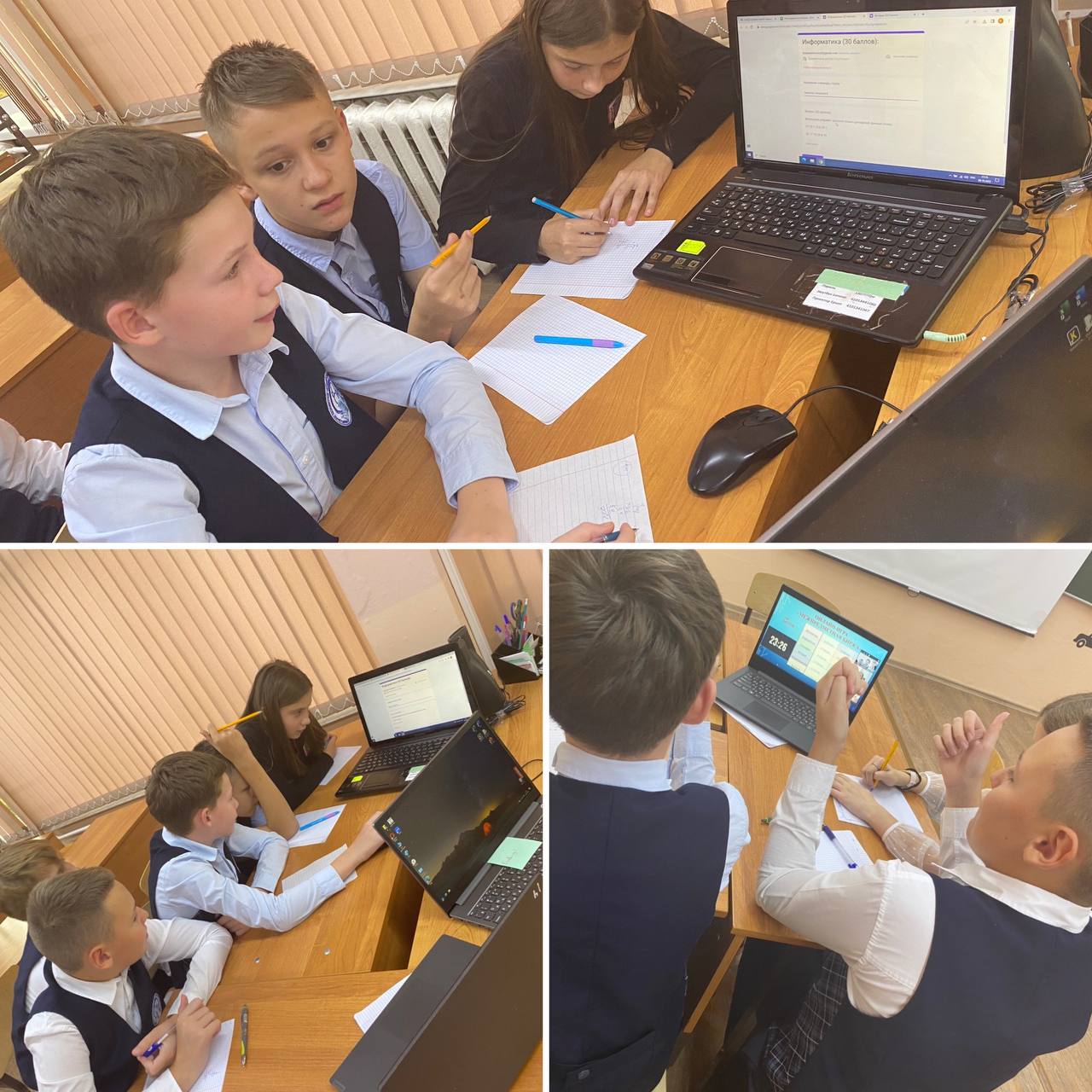 